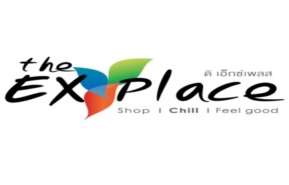 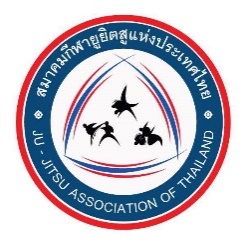 ระเบียบการแข่งขัน  THE EXPLACE JU-JITSU CHAMPIONSHIP 2019วันเสาร์ที่ 20  กรกฎาคม 2562ศุนย์การค้าดิเอกซ์เพลส กาญจนาภิเษก กทม.1.คุณสมบัติของนักกีฬา          1.1 ต้องเป็นนักกีฬาสังกัดที่อยู่ในสังกัด หน่วยงานราชการ สถาบันการศึกษา สโมสร ชมรม  ศูนย์เยาวชน บริษัท ห้างร้าน สมาคมกีฬาจังหวัด เพียงสังกัดเดียวเท่านั้น          1.2 อายุของนักกีฬา          		1.2.1 ยุวชนอายุไม่เกิน 7 ปี ( ไม่เกิดก่อน พ.ศ.2555 )                        1.2.2 ยุวชนอายุไม่เกิน 8-9 ปี (เกิดระหว่าง พ.ศ.2553-2554 )          		1.2.3 ยุวชนอายุไม่เกิน 10 -11 ปี (เกิดระหว่าง พ.ศ.2551-2552 )          		1.2.4 ยุวชนอายุไม่เกิน 12-13 ปี (เกิดระหว่าง พ.ศ.2549-2550 )                        1.2.5 เยาวชนอายุไม่เกิน 14-15 ปี (เกิดระหว่าง พ.ศ.2547-2548 )         		                        1.2.6 เยาวชนอายุไม่เกิน 16 -17 ปี (เกิดระหว่าง พ.ศ.2545-2546 )           	  1.4 นักกีฬา                    	1.4.1 นักกีฬาทำการแข่งขันประเภทต่อสู้ Fighting / Newaza /No Gi จะสามารถเข้าแข่งขันได้เพียงระดับรุ่นอายุและรุ่นน้ำหนักเดียวเท่านั้น**นักกีฬาสามารถแข่งขันในรุ่นอายุที่มากขึ้นได้**	       	1.4.2 นักกีฬาหนึ่งคนเข้าการแข่งขันได้ทุกประเภท Fighting  /Newaza /No Gi                          1.4.3 การแข่งขันแบ่งนักกีฬาออกเป็น 2 ประเภท ประเภทมือใหม่ ( Beginner ) เคยแข่งขันยูยิตสูไม่เกิน 3 ครั้ง ประเภทมือเก่า ( Advance )  เคยแข่งขันยูยิตสูมากกว่า 3 ครั้ง1.4.4 นักกีฬาที่แข่งในประเภทมือใหม่ ต้องไม่เคยแข่งขันใน กีฬาแห่งชาติ กีฬา เยาวชนแห่งชาติ ไม่เคยได้เหรียญกีฬาชิงชนะเลิศแห่งประเทศไทย และเคยแข่งขันยูยิตสูไม่เกิน 3 ครั้ง2.สถานที่แข่งขัน	ชั้น 3 ศุนย์การค้าดิเอกซ์เพลส กาญจนาภิเษก กทม.3.การแบ่งประเภทนักกีฬายูยิตสูFIGHTING SYSTEMNEWAZANo-GiFULL CONTACT4.วิธีการจัดการแข่งขัน          4.1 การแข่งขันใช้แบบแพ้คัดออก (รองชนะเลิศอันดับ 2 มี 2 รางวัล )          4.2 ประเภท Fighting system ยุวชนอายุไม่เกิน  7 ปี 8-9 ปีเกิน  10-11 ปี 12-13ปีใช้เวลาแข่งขัน 2 นาที ยุวชน 14 -15 ปี ใช้เวลาแข่งขัน 3 นาที ใน Part 1 ห้ามโจมตีที่ศีรษะใน Part 3 ใช้เทคนิคการควบคุมเท่านั้นห้ามใช้เทคนิคหักแขนรัดคอ ใช้เวลาแข่งขัน รุ่นเยาวชน 16-17 ปี และประชาชน ใช้เวลาแข่งขัน 3 นาที          4.3 ประเภท Newaza ยุวชนอายุไม่เกิน  7 ปี ใช้เวลาแข่งขัน 3 นาที ยุวชนอายุไม่เกิน 8-9 ปี  10-11 ปี 12-13  ปีใช้เวลาแข่งขัน 3 นาที นักกีฬายุวชนใช้เทคนิค ทำให้คู่ต่อสู้ยอมแพ้ (submission) ได้ท่าที่ใช้ตามกติกาที่สมาคมกำหนด  รุ่นเยาวชน 14-15ปี16-17 ปี ใช้เวลาแข่งขัน  4 นาที นักกีฬาใช้เทคนิค ทำให้คูต่อสู้ยอมแพ้ (submission) ได้ท่าที่ใช้ตามกติกาที่สมาคมกำหนด    ประชาชนใช้เวลาแข่งขัน 5 นาที นักกีฬาใช้เทคนิค ทำให้คูต่อสู้ยอมแพ้ (submission) ได้ท่าที่ใช้ตามกติกาที่สมาคมกำหนด           4.3 ประเภท No-gi  ยุวชนอายุไม่เกิน  7 ปี ใช้เวลาแข่งขัน 3 นาที ยุวชนอายุไม่เกิน 8-9 ปี  10-11 ปี 12-13  ปีใช้เวลาแข่งขัน 3 นาที นักกีฬายุวชนใช้เทคนิค ทำให้คู่ต่อสู้ยอมแพ้ (submission) ได้ท่าที่ใช้ตามกติกาที่สมาคมกำหนด  รุ่นเยาวชน 14-15ปี16-17 ปี ใช้เวลาแข่งขัน  4 นาที นักกีฬาใช้เทคนิค ทำให้คูต่อสู้ยอมแพ้ (submission) ได้ท่าที่ใช้ตามกติกาที่สมาคมกำหนด  ประชาชนใช้เวลาแข่งขัน 5 นาที นักกีฬาใช้เทคนิค ทำให้คูต่อสู้ยอมแพ้ (submission) ได้ท่าที่ใช้ตามกติกาที่สมาคมกำหนด                           ***** การตัดสินของคณะกรรมการจัดการแข่งขันถือเป็นข้อยุติ *******    4.4 ใช้กติกาของสหพันธ์ยูยิตสูนานาชาติ ( JJIF ) และ สมาคมยูยิตสูแห่งประเทศไทย          4.4.1  ชุดที่ทำการแข่งขันต้องเป็นไปตามระเบียบที่สมาคมยูยิตสูแห่งประเทศไทยกำหนด          4.4.2   การแข่งขันประเภท Fighting systemในประเภทเยาวชนและประชาชนต้องใส่ ฟันยางและกระจับ ทุกครั้งที่ทำการแข่งขัน          4.4.3 ชุดแข่งขันประเภท NO GI ต้องเป็นเสื้อรัดกล้ามเนื้อ (Rash guard) กางเกงเป็นกางเกงขาสั้นที่ไม่มีซิปพลาสติกเหรอโลหะ เหรอเป็นกางเกงรัดกล้ามเนื้อขาสั้นเหรอขายาว          4.4.4 นักกีฬา ผู้ฝึกสอน ผู้เกี่ยวข้องของทีมที่ส่งเข้าการแข่งขันต้องปฏิบัติตามตามกฎระเบียบของสมาคมโดยเคร่งครัด และหากมีการโกงอายุจะดำเนินคดีตามกฎหมาย4.5 ประเภท Full Contact (ไม่มีแบ่งประเภทมือเก่า-มือใหม่) อายุตั้งแต่ 18 ปีขึ้นไป 	4.5.1 รอบคัดเลือก ใช้เวลา 2 นาที ถ้าเสมอ ให้ทาการต่อเวลา 1 นาที  	4.5.2 รอบเหรียญรางวัล ใช้เวลา 3 นาที ถ้าเสมอ ให้ทำการต่อเวลา 2 นาที  	4.5.3 ห้ามใช้ศอก และ ศีรษะ  	4.5.4 ห้ามโจมตีใบหน้า ขณะทาการแข่งขันใน Part3  	4.5.5 ห้ามใช้เท้าแตะในขณะคู่ต่อสู้อยู่ในท่านอน  	4.5.6 ห้ามดึง หรือ จับ Head Guard ของคู่ต่อสู้  	4.5.7 หากสามารถควบคุมแขนและทาให้คู่ต่อสู้ไม่สามารถป้องกันตัวเองได้ในท่านอนหงาย แล้วต่อยข้างศีรษะ 3 ครั้ง ให้ถือว่าชนะคู่ต่อสู้แบบ Knock out  	4.5.8 ถ้าโดน 2 Knock down จะถูกปรับแพ้ (การนับ Knock down ครั้งที่ 1 นับ 5 วินาที ปรับแพ้ , ครั้งที่ 2 นับ 3 วินาที ปรับแพ้) 	4.5.9 ถ้าโดน Knock out จะถูกปรับแพ้   ใช้กติกาของสหพันธ์ยูยิตสูนานาชาติ (JJIF) และ สมาคมยูยิตสูแห่งประเทศไทย 4.6 ประเภท Full Contact ระดับเยาวชน (อายุไม่เกิน 18 ปี) 	4.6.1 ใส่หน้ากาก Super Safe 	4.6.2 ใช้เวลา 2 นาที ถ้าเสมอ ให้ทำการต่อเวลา 1 นาที 	4.6.3 ห้ามใช้อาวุธศอกทุกกรณี4.7 ระดับ Master Senior อายุ 30 ปีขึ้นไป 	4.7. 1 ใส่หน้ากาก Super Safe 	4.7.2 ใช้เวลา 2 นาที ถ้าเสมอ ให้ทำการต่อเวลา 1 นาที    5.ชั่งน้ำหนัก             วันเสาร์ที่ 20  กรกฎาคม 2562 ณ ศุนย์การค้าดิเอกซ์เพลส กาญจนาภิเษก กทม. ณ. เวลา 06.30-08.00- ทุกประเภท ทุกรุ่นอายุ6.  การประชุมผู้จัดการทีมวันเสาร์ที่ 20  กรกฎาคม 2562 ศุนย์การค้าดิเอกซ์เพลส กาญจนาภิเษก กทม. เวลา  08.00 7.  กำหนดการแข่งขัน          วันเสาร์ที่ 20 กรกฎาคม 2562 ศุนย์การค้าดิเอกซ์เพลส กาญจนาภิเษก กทม.            09.00 น.  เริ่มทำการแข่งขัน8.  ค่าสมัครแข่ง***นักกีฬาที่สมัครวันนี้ - 19 กรกฎาคม 2562 ***  -ประเภทบุคคล  FIGHTING / NEWAZA / No- gi / Full Contact คนละ 400 บาท/ประเภท ***นักกีฬาที่สมัครแข่งขัน 3 ประเภท ค่าสมัคร 1000 บาท ***9.  กำหนดการส่งใบสมัครสมัครในระบบออนไลน์ได้ที่  www.thannam.net            ติดตามรายละเอียดใน   Facebook :Ju-JITSU THAI10.  รางวัลการแข่งขันรางวัลสำหรับนักกีฬา               ชนะเลิศ		            เหรียญกระไหล่ทอง และประกาศนียบัตร                 รองชนะเลิศอันดับ 1		เหรียญกระไหล่เงิน และประกาศนียบัตร                รองชนะเลิศอันดับ 2		เหรียญกระไหล่ทองแดง และประกาศนียบัตร   ถ้วยรางวัลสำหรับทีม    รางวัลถ้วยคะแนนรวมทุกประเภททุกรุ่นอายุ    ประเภท FIGHTING SYSTEM / NEWAZA / NO- GI          ถ้วยรางวัลชนะเลิศคะแนนรวมประเภทบุคคลชาย - หญิง ยุวชนอายุไม่เกิน 7 ปี           ถ้วยรางวัลชนะเลิศคะแนนรวมประเภทบุคคลชาย - หญิง ยุวชนอายุไม่เกิน 8-9 ปี           ถ้วยรางวัลชนะเลิศคะแนนรวมประเภทบุคคลชาย - หญิง ยุวชนอายุไม่เกิน 10-11 ปี          ถ้วยรางวัลชนะเลิศคะแนนรวมประเภทบุคคลชาย - หญิง ยุวชนอายุไม่เกิน 12-13 ปี          ถ้วยรางวัลชนะเลิศคะแนนรวมประเภทบุคคลชาย - หญิง เยาวชนอายุไม่เกิน 14-15 ปี          ถ้วยรางวัลชนะเลิศคะแนนรวมประเภทบุคคลชาย - หญิง เยาวชนอายุไม่เกิน 16-17 ปี ถ้วยรางวัลสำหรับผู้ฝึกสอน FIGHTING SYSTEM / NEWAZA / NO- GI           รางวัลผู้ฝึกสอนดีเด่น  ยุวชนอายุไม่เกิน 7 ปี           รางวัลผู้ฝึกสอนดีเด่น  ยุวชนอายุไม่เกิน 8-9 ปี           รางวัลผู้ฝึกสอนดีเด่น  ยุวชนอายุไม่เกิน 10-11 ปี           รางวัลผู้ฝึกสอนดีเด่น  ยุวชนอายุไม่เกิน12-13 ปี           รางวัลผู้ฝึกสอนดีเด่น  เยาวชนอายุไม่เกิน 14-15 ปี           รางวัลผู้ฝึกสอนดีเด่น  เยาวชนอายุไม่เกิน16-17 ปี	รางวัลผู้ฝึกสอนดีเด่น  เยาวชนอายุ 18ปี ขึ้นไป       ถ้วยรางวัลสำหรับนักกีฬา FIGHTING SYSTEM / NEWAZA / NO- GI            ถ้วยรางวัลนักกีฬายอดเยี่ยม ชาย ยุวชนอายุไม่เกิน 7 ปี            ถ้วยรางวัลนักกีฬายอดเยี่ยม หญิง ยุวชนอายุไม่เกิน 7 ปี            ถ้วยรางวัลนักกีฬายอดเยี่ยม ชาย ยุวชนอายุไม่เกิน 8-9 ปี            ถ้วยรางวัลนักกีฬายอดเยี่ยม หญิง ยุวชนอายุไม่เกิน 8-9 ปี            ถ้วยรางวัลนักกีฬายอดเยี่ยม ชาย  ยุวชนอายุไม่เกิน 10-11 ปี            ถ้วยรางวัลนักกีฬายอดเยี่ยม หญิง ยุวชนอายุไม่เกิน 10-11 ปี            ถ้วยรางวัลนักกีฬายอดเยี่ยม ชาย ยุวชนอายุไม่เกิน12-13 ปี            ถ้วยรางวัลนักกีฬายอดเยี่ยม หญิง ยุวชนอายุไม่เกิน12-13 ปี            ถ้วยรางวัลนักกีฬายอดเยี่ยม ชาย – เยาวชนอายุไม่เกิน 14-15 ปี            ถ้วยรางวัลนักกีฬายอดเยี่ยม หญิง เยาวชนอายุไม่เกิน 14-15 ปี            ถ้วยรางวัลนักกีฬายอดเยี่ยม ชาย – เยาวชนอายุไม่เกิน 16-17 ปี            ถ้วยรางวัลนักกีฬายอดเยี่ยม หญิง เยาวชนอายุไม่เกิน 16-17 ปี            ถ้วยรางวัลนักกีฬายอดเยี่ยม หญิง เยาวชนอายุ 18 ปีขึ้นไป11.  การนับคะแนนรวม               12.1 ให้นับจำนวนเหรียญทองเป็นหลักโดยทีมที่ได้รับเหรียญทองมากกว่าถือเป็นทีมคะแนนรวม อันดับที่ 1กรณีที่จำนวนเหรียญทองเท่ากันให้ดูจำนวนเหรียญเงิน  และทองแดง  ตามลำดับ                12.2 กรณีไม่ถึง 2  ทีม ถือเป็นการประลองไม่นับเหรียญ                 12.3 ถ้าเกิดกรณีจำนวนเหรียญทุกเหรียญเท่ากันหมดให้ดูจำนวนนักกีฬาที่ทีม นั้นๆ ส่งเข้าร่วมการแข่งขันสโมสรไหนส่งนักกีฬาเข้าร่วมการแข่งขันมากกว่าเป็นฝ่ายชนะ                12.4 การนับคะแนนรวมจะนับทุกรุ่นทุกประเภทที่ แข่งขัน นับเฉพาะรุ่นที่มีนักกีฬา 4 คนขึ้นไป12.  การรักษาพยาบาลฝ่ายจัดการแข่งขันจะดูแลรับผิดชอบการปฐมพยาบาลเบื้องต้นเท่านั้นหากต้องเข้ารับการรักษาพยาบาล ทุกทีมฯ จะต้องรับผิดชอบค่าใช้จ่ายเอง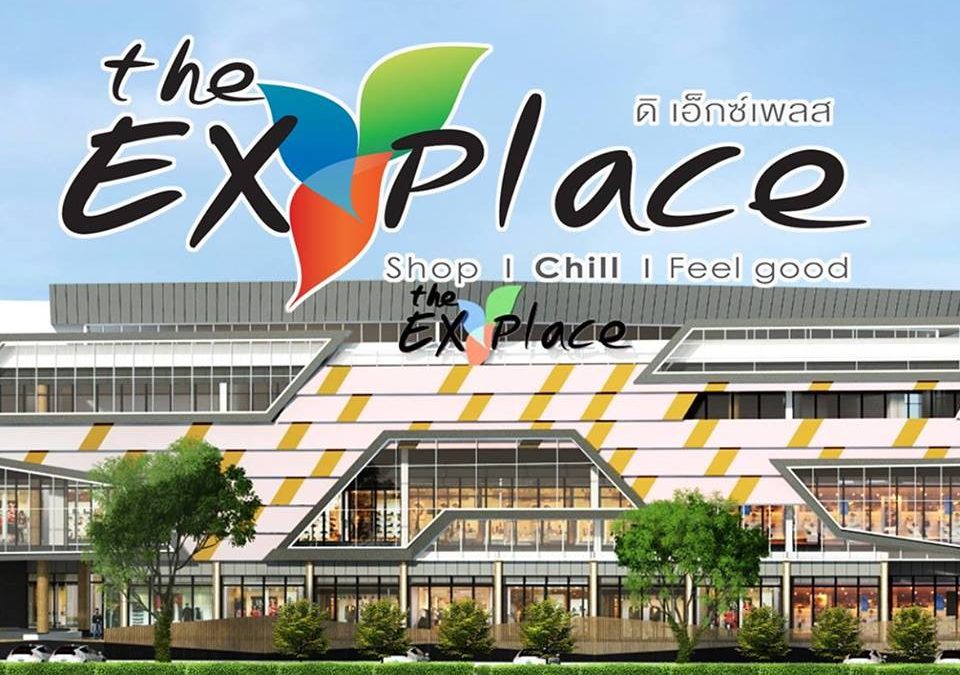 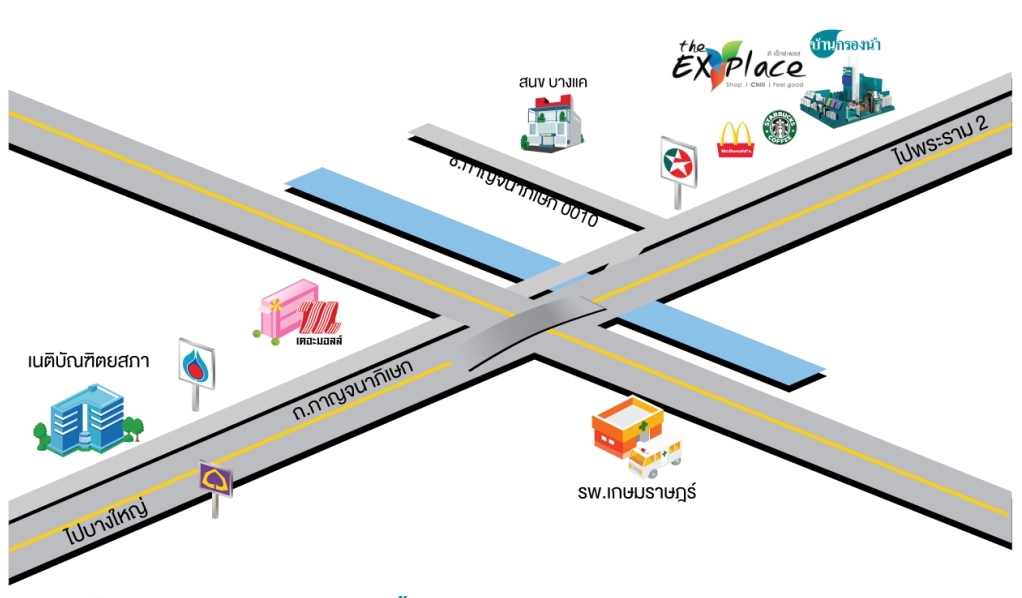 ระดับยุวชนอายุไม่เกิน 7  ปี มือใหม่ - มือเก่าระดับยุวชนอายุไม่เกิน 7  ปี มือใหม่ - มือเก่าระดับยุวชนอายุไม่เกิน 7  ปี มือใหม่ - มือเก่าระดับยุวชนอายุไม่เกิน 7  ปี มือใหม่ - มือเก่าบุคคลชายบุคคลชายบุคคลหญิงบุคคลหญิง1รุ่นน้ำหนักไม่เกิน 18 กก.1รุ่นน้ำหนักไม่เกิน 18 กก.2รุ่นน้ำหนักไม่เกิน 21 กก.2รุ่นน้ำหนักไม่เกิน 21 กก.3รุ่นน้ำหนักไม่เกิน 25 กก.3รุ่นน้ำหนักไม่เกิน 25 กก.4รุ่นน้ำหนักเกิน 25 กก.4รุ่นน้ำหนักเกิน 25 กก.ระดับยุวชนอายุไม่เกิน 8-9 ปี มือใหม่ - มือเก่าระดับยุวชนอายุไม่เกิน 8-9 ปี มือใหม่ - มือเก่าระดับยุวชนอายุไม่เกิน 8-9 ปี มือใหม่ - มือเก่าระดับยุวชนอายุไม่เกิน 8-9 ปี มือใหม่ - มือเก่าบุคคลชายบุคคลชายบุคคลหญิงบุคคลหญิง1รุ่นน้ำหนักไม่เกิน 21 กก.1รุ่นน้ำหนักไม่เกิน 20 กก.2รุ่นน้ำหนักไม่เกิน 24 กก.2รุ่นน้ำหนักไม่เกิน 22 กก.3รุ่นน้ำหนักไม่เกิน 27 กก.3รุ่นน้ำหนักไม่เกิน 25 กก.4รุ่นน้ำหนักไม่เกิน 30 กก.4รุ่นน้ำหนักไม่เกิน 28 กก.5รุ่นน้ำหนักไม่เกิน 34 กก.5รุ่นน้ำหนักไม่เกิน 32 กก.6รุ่นน้ำหนักไม่เกิน 38 กก.6รุ่นน้ำหนักไม่เกิน 36 กก.7รุ่นน้ำหนักไม่เกิน 42 กก.7รุ่นน้ำหนักไม่เกิน 40 กก.8รุ่นน้ำหนักเกิน 42 กก.8รุ่นน้ำหนักเกิน 40 กก.ระดับยุวชนอายุไม่เกิน 10-11 มือใหม่ - มือเก่าระดับยุวชนอายุไม่เกิน 10-11 มือใหม่ - มือเก่าระดับยุวชนอายุไม่เกิน 10-11 มือใหม่ - มือเก่าระดับยุวชนอายุไม่เกิน 10-11 มือใหม่ - มือเก่าบุคคลชายบุคคลชายบุคคลหญิงบุคคลหญิง1รุ่นน้ำหนักไม่เกิน 24กก.1รุ่นน้ำหนักไม่เกิน 22กก.2รุ่นน้ำหนักไม่เกิน 27 กก.2รุ่นน้ำหนักไม่เกิน 25 กก.3รุ่นน้ำหนักไม่เกิน 30 กก.3รุ่นน้ำหนักไม่เกิน 28 กก.4รุ่นน้ำหนักไม่เกิน 34 กก.4รุ่นน้ำหนักไม่เกิน 32 กก.5รุ่นน้ำหนักไม่เกิน 38 กก.5รุ่นน้ำหนักไม่เกิน 36 กก.6รุ่นน้ำหนักไม่เกิน 42 กก.6รุ่นน้ำหนักไม่เกิน 40 กก.7รุ่นน้ำหนักไม่เกิน 46 กก.7รุ่นน้ำหนักไม่เกิน 44 กก.8รุ่นน้ำหนักไม่เกิน 50 กก.8รุ่นน้ำหนักไม่เกิน 48 กก.9รุ่นน้ำหนักเกิน 50กก.9รุ่นน้ำหนักเกิน 48 กก.ระดับยุวชนอายุไม่เกิน 12-13 ปี มือใหม่ - มือเก่าระดับยุวชนอายุไม่เกิน 12-13 ปี มือใหม่ - มือเก่าระดับยุวชนอายุไม่เกิน 12-13 ปี มือใหม่ - มือเก่าระดับยุวชนอายุไม่เกิน 12-13 ปี มือใหม่ - มือเก่าบุคคลชายบุคคลชายบุคคลหญิงบุคคลหญิง1รุ่นน้ำหนักไม่เกิน 30 กก.1รุ่นน้ำหนักไม่เกิน 25 กก.2รุ่นน้ำหนักไม่เกิน 34 กก.2รุ่นน้ำหนักไม่เกิน 28 กก.3รุ่นน้ำหนักไม่เกิน 38 กก.3รุ่นน้ำหนักไม่เกิน 32 กก.4รุ่นน้ำหนักไม่เกิน 42 กก.4รุ่นน้ำหนักไม่เกิน 36 กก.5รุ่นน้ำหนักไม่เกิน 46 กก.5รุ่นน้ำหนักไม่เกิน 40 กก.6รุ่นน้ำหนักไม่เกิน 50 กก.6รุ่นน้ำหนักไม่เกิน 44 กก.7รุ่นน้ำหนักไม่เกิน 55 กก.7รุ่นน้ำหนักไม่เกิน 48 กก.8รุ่นน้ำหนักไม่เกิน 60 กก.8รุ่นน้ำหนักไม่เกิน 52 กก.9รุ่นน้ำหนักไม่เกิน 66 กก.9รุ่นน้ำหนักไม่เกิน 57 กก.10รุ่นน้ำหนักเกิน 66 กก.10รุ่นน้ำหนักเกิน 57 กก.ระดับเยาวชนอายุไม่เกิน 14-15  ปี มือใหม่ - มือเก่าระดับเยาวชนอายุไม่เกิน 14-15  ปี มือใหม่ - มือเก่าระดับเยาวชนอายุไม่เกิน 14-15  ปี มือใหม่ - มือเก่าระดับเยาวชนอายุไม่เกิน 14-15  ปี มือใหม่ - มือเก่าบุคคลชายบุคคลชายบุคคลหญิงบุคคลหญิง1รุ่นน้ำหนักไม่เกิน 38 กก.1รุ่นน้ำหนักไม่เกิน 32 กก.2รุ่นน้ำหนักไม่เกิน 42 กก.2รุ่นน้ำหนักไม่เกิน 36 กก.3รุ่นน้ำหนักไม่เกิน 46 กก.3รุ่นน้ำหนักไม่เกิน 40 กก.4รุ่นน้ำหนักไม่เกิน 50 กก.4รุ่นน้ำหนักไม่เกิน 44 กก.5รุ่นน้ำหนักไม่เกิน 55 กก.5รุ่นน้ำหนักไม่เกิน 48 กก.6รุ่นน้ำหนักไม่เกิน 60 กก.6รุ่นน้ำหนักไม่เกิน 52 กก.7รุ่นน้ำหนักไม่เกิน 66 กก.7รุ่นน้ำหนักไม่เกิน 57 กก.8รุ่นน้ำหนักไม่เกิน 73 กก.8รุ่นน้ำหนักไม่เกิน 63 กก.9รุ่นน้ำหนักเกิน 73 กก.9รุ่นน้ำหนักเกิน 63 กก.ระดับเยาวชนอายุไม่เกิน 16-17  ปี มือใหม่ - มือเก่าระดับเยาวชนอายุไม่เกิน 16-17  ปี มือใหม่ - มือเก่าระดับเยาวชนอายุไม่เกิน 16-17  ปี มือใหม่ - มือเก่าระดับเยาวชนอายุไม่เกิน 16-17  ปี มือใหม่ - มือเก่าบุคคลชายบุคคลชายบุคคลหญิงบุคคลหญิง1รุ่นน้ำหนักไม่เกิน 46 กก.1รุ่นน้ำหนักไม่เกิน 36 กก.2รุ่นน้ำหนักไม่เกิน 50 กก.2รุ่นน้ำหนักไม่เกิน 40 กก.3รุ่นน้ำหนักไม่เกิน 55 กก.3รุ่นน้ำหนักไม่เกิน 44 กก.4รุ่นน้ำหนักไม่เกิน 60 กก.4รุ่นน้ำหนักไม่เกิน 48 กก.5รุ่นน้ำหนักไม่เกิน 66 กก.5รุ่นน้ำหนักไม่เกิน 52 กก.6รุ่นน้ำหนักไม่เกิน 73 กก.6รุ่นน้ำหนักไม่เกิน 57 กก.7รุ่นน้ำหนักไม่เกิน 81 กก.7รุ่นน้ำหนักไม่เกิน 63 กก.8รุ่นน้ำหนักเกิน 81 กก.8รุ่นน้ำหนักเกิน 63 กก.ระดับประชาชนอายุ 18 ปีขึ้นไป มือใหม่ - มือเก่าระดับประชาชนอายุ 18 ปีขึ้นไป มือใหม่ - มือเก่าระดับประชาชนอายุ 18 ปีขึ้นไป มือใหม่ - มือเก่าระดับประชาชนอายุ 18 ปีขึ้นไป มือใหม่ - มือเก่าบุคคลชายบุคคลชายบุคคลหญิงบุคคลหญิง1รุ่นน้ำหนักไม่เกิน 56 กก.1รุ่นน้ำหนักไม่เกิน 45กก.2รุ่นน้ำหนักไม่เกิน 62 กก.2รุ่นน้ำหนักไม่เกิน 48 กก.3รุ่นน้ำหนักไม่เกิน 69 กก.3รุ่นน้ำหนักไม่เกิน 52 กก.4รุ่นน้ำหนักไม่เกิน 77 กก.4รุ่นน้ำหนักไม่เกิน 57 กก.5รุ่นน้ำหนักไม่เกิน 85 กก.5รุ่นน้ำหนักไม่เกิน 63 กก.6รุ่นน้ำหนักไม่เกิน 94 กก.6รุ่นน้ำหนักไม่เกิน 70  กก.7รุ่นน้ำหนักเกิน 94 กก.7รุ่นน้ำหนักเกิน 70  กก.ระดับประชาชนอายุ 30 ปี 35 ปี ขึ้นไป มือใหม่ - มือเก่าระดับประชาชนอายุ 30 ปี 35 ปี ขึ้นไป มือใหม่ - มือเก่าระดับประชาชนอายุ 30 ปี 35 ปี ขึ้นไป มือใหม่ - มือเก่าระดับประชาชนอายุ 30 ปี 35 ปี ขึ้นไป มือใหม่ - มือเก่าบุคคลชายบุคคลชายบุคคลหญิงบุคคลหญิง1รุ่นน้ำหนักไม่เกิน 56 กก.1รุ่นน้ำหนักไม่เกิน 45กก.2รุ่นน้ำหนักไม่เกิน 62 กก.2รุ่นน้ำหนักไม่เกิน 48 กก.3รุ่นน้ำหนักไม่เกิน 69 กก.3รุ่นน้ำหนักไม่เกิน 52 กก.4รุ่นน้ำหนักไม่เกิน 77 กก.4รุ่นน้ำหนักไม่เกิน 57 กก.5รุ่นน้ำหนักไม่เกิน 85 กก.5รุ่นน้ำหนักไม่เกิน 63 กก.6รุ่นน้ำหนักไม่เกิน 94 กก.6รุ่นน้ำหนักไม่เกิน 70  กก.7รุ่นน้ำหนักเกิน 94 กก.7รุ่นน้ำหนักเกิน 70  กก.ระดับยุวชนอายุไม่เกิน 7  ปี มือใหม่ - มือเก่าระดับยุวชนอายุไม่เกิน 7  ปี มือใหม่ - มือเก่าระดับยุวชนอายุไม่เกิน 7  ปี มือใหม่ - มือเก่าระดับยุวชนอายุไม่เกิน 7  ปี มือใหม่ - มือเก่าบุคคลชายบุคคลชายบุคคลหญิงบุคคลหญิง1รุ่นน้ำหนักไม่เกิน 18 กก.1รุ่นน้ำหนักไม่เกิน 18 กก.2รุ่นน้ำหนักไม่เกิน 21 กก.2รุ่นน้ำหนักไม่เกิน 21 กก.3รุ่นน้ำหนักไม่เกิน 25 กก.3รุ่นน้ำหนักไม่เกิน 25 กก.4รุ่นน้ำหนักเกิน 25 กก.4รุ่นน้ำหนักเกิน 25 กก.ระดับยุวชนอายุไม่เกิน 8-9 ปี มือใหม่ - มือเก่าระดับยุวชนอายุไม่เกิน 8-9 ปี มือใหม่ - มือเก่าระดับยุวชนอายุไม่เกิน 8-9 ปี มือใหม่ - มือเก่าระดับยุวชนอายุไม่เกิน 8-9 ปี มือใหม่ - มือเก่าบุคคลชายบุคคลชายบุคคลหญิงบุคคลหญิง1รุ่นน้ำหนักไม่เกิน 21 กก.1รุ่นน้ำหนักไม่เกิน 20 กก.2รุ่นน้ำหนักไม่เกิน 24 กก.2รุ่นน้ำหนักไม่เกิน 22 กก.3รุ่นน้ำหนักไม่เกิน 27 กก.3รุ่นน้ำหนักไม่เกิน 25 กก.4รุ่นน้ำหนักไม่เกิน 30 กก.4รุ่นน้ำหนักไม่เกิน 28 กก.5รุ่นน้ำหนักไม่เกิน 34 กก.5รุ่นน้ำหนักไม่เกิน 32 กก.6รุ่นน้ำหนักไม่เกิน 38 กก.6รุ่นน้ำหนักไม่เกิน 36 กก.7รุ่นน้ำหนักไม่เกิน 42 กก.7รุ่นน้ำหนักไม่เกิน 40 กก.8รุ่นน้ำหนักเกิน 42 กก.8รุ่นน้ำหนักเกิน 40 กก.ระดับยุวชนอายุไม่เกิน 10-11 มือใหม่ - มือเก่าระดับยุวชนอายุไม่เกิน 10-11 มือใหม่ - มือเก่าระดับยุวชนอายุไม่เกิน 10-11 มือใหม่ - มือเก่าระดับยุวชนอายุไม่เกิน 10-11 มือใหม่ - มือเก่าบุคคลชายบุคคลชายบุคคลหญิงบุคคลหญิง1รุ่นน้ำหนักไม่เกิน 24กก.1รุ่นน้ำหนักไม่เกิน 22กก.2รุ่นน้ำหนักไม่เกิน 27 กก.2รุ่นน้ำหนักไม่เกิน 25 กก.3รุ่นน้ำหนักไม่เกิน 30 กก.3รุ่นน้ำหนักไม่เกิน 28 กก.4รุ่นน้ำหนักไม่เกิน 34 กก.4รุ่นน้ำหนักไม่เกิน 32 กก.5รุ่นน้ำหนักไม่เกิน 38 กก.5รุ่นน้ำหนักไม่เกิน 36 กก.6รุ่นน้ำหนักไม่เกิน 42 กก.6รุ่นน้ำหนักไม่เกิน 40 กก.7รุ่นน้ำหนักไม่เกิน 46 กก.7รุ่นน้ำหนักไม่เกิน 44 กก.8รุ่นน้ำหนักไม่เกิน 50 กก.8รุ่นน้ำหนักไม่เกิน 48 กก.9รุ่นน้ำหนักเกิน 50กก.9รุ่นน้ำหนักเกิน 48 กก.ระดับยุวชนอายุไม่เกิน 12-13 ปี มือใหม่ - มือเก่าระดับยุวชนอายุไม่เกิน 12-13 ปี มือใหม่ - มือเก่าระดับยุวชนอายุไม่เกิน 12-13 ปี มือใหม่ - มือเก่าระดับยุวชนอายุไม่เกิน 12-13 ปี มือใหม่ - มือเก่าบุคคลชายบุคคลชายบุคคลหญิงบุคคลหญิง1รุ่นน้ำหนักไม่เกิน 30 กก.1รุ่นน้ำหนักไม่เกิน 25 กก.2รุ่นน้ำหนักไม่เกิน 34 กก.2รุ่นน้ำหนักไม่เกิน 28 กก.3รุ่นน้ำหนักไม่เกิน 38 กก.3รุ่นน้ำหนักไม่เกิน 32 กก.4รุ่นน้ำหนักไม่เกิน 42 กก.4รุ่นน้ำหนักไม่เกิน 36 กก.5รุ่นน้ำหนักไม่เกิน 46 กก.5รุ่นน้ำหนักไม่เกิน 40 กก.6รุ่นน้ำหนักไม่เกิน 50 กก.6รุ่นน้ำหนักไม่เกิน 44 กก.7รุ่นน้ำหนักไม่เกิน 55 กก.7รุ่นน้ำหนักไม่เกิน 48 กก.8รุ่นน้ำหนักไม่เกิน 60 กก.8รุ่นน้ำหนักไม่เกิน 52 กก.9รุ่นน้ำหนักไม่เกิน 66 กก.9รุ่นน้ำหนักไม่เกิน 57 กก.10รุ่นน้ำหนักเกิน 66 กก.10รุ่นน้ำหนักเกิน 57 กก.ระดับเยาวชนอายุไม่เกิน 14-15  ปี มือใหม่ - มือเก่าระดับเยาวชนอายุไม่เกิน 14-15  ปี มือใหม่ - มือเก่าระดับเยาวชนอายุไม่เกิน 14-15  ปี มือใหม่ - มือเก่าระดับเยาวชนอายุไม่เกิน 14-15  ปี มือใหม่ - มือเก่าบุคคลชายบุคคลชายบุคคลหญิงบุคคลหญิง1รุ่นน้ำหนักไม่เกิน 38 กก.1รุ่นน้ำหนักไม่เกิน 32 กก.2รุ่นน้ำหนักไม่เกิน 42 กก.2รุ่นน้ำหนักไม่เกิน 36 กก.3รุ่นน้ำหนักไม่เกิน 46 กก.3รุ่นน้ำหนักไม่เกิน 40 กก.4รุ่นน้ำหนักไม่เกิน 50 กก.4รุ่นน้ำหนักไม่เกิน 44 กก.5รุ่นน้ำหนักไม่เกิน 55 กก.5รุ่นน้ำหนักไม่เกิน 48 กก.6รุ่นน้ำหนักไม่เกิน 60 กก.6รุ่นน้ำหนักไม่เกิน 52 กก.7รุ่นน้ำหนักไม่เกิน 66 กก.7รุ่นน้ำหนักไม่เกิน 57 กก.8รุ่นน้ำหนักไม่เกิน 73 กก.8รุ่นน้ำหนักไม่เกิน 63 กก.9รุ่นน้ำหนักเกิน 73 กก.9รุ่นน้ำหนักเกิน 63 กก.ระดับเยาวชนอายุไม่เกิน 16-17  ปี มือใหม่ - มือเก่าระดับเยาวชนอายุไม่เกิน 16-17  ปี มือใหม่ - มือเก่าระดับเยาวชนอายุไม่เกิน 16-17  ปี มือใหม่ - มือเก่าระดับเยาวชนอายุไม่เกิน 16-17  ปี มือใหม่ - มือเก่าบุคคลชายบุคคลชายบุคคลหญิงบุคคลหญิง1รุ่นน้ำหนักไม่เกิน 46 กก.1รุ่นน้ำหนักไม่เกิน 36 กก.2รุ่นน้ำหนักไม่เกิน 50 กก.2รุ่นน้ำหนักไม่เกิน 40 กก.3รุ่นน้ำหนักไม่เกิน 55 กก.3รุ่นน้ำหนักไม่เกิน 44 กก.4รุ่นน้ำหนักไม่เกิน 60 กก.4รุ่นน้ำหนักไม่เกิน 48 กก.5รุ่นน้ำหนักไม่เกิน 66 กก.5รุ่นน้ำหนักไม่เกิน 52 กก.6รุ่นน้ำหนักไม่เกิน 73 กก.6รุ่นน้ำหนักไม่เกิน 57 กก.7รุ่นน้ำหนักไม่เกิน 81 กก.7รุ่นน้ำหนักไม่เกิน 63 กก.8รุ่นน้ำหนักเกิน 81 กก.8รุ่นน้ำหนักเกิน 63 กก.ระดับประชาชนอายุ 18 ปีขึ้นไป มือใหม่ - มือเก่าระดับประชาชนอายุ 18 ปีขึ้นไป มือใหม่ - มือเก่าระดับประชาชนอายุ 18 ปีขึ้นไป มือใหม่ - มือเก่าระดับประชาชนอายุ 18 ปีขึ้นไป มือใหม่ - มือเก่าบุคคลชายบุคคลชายบุคคลหญิงบุคคลหญิง1รุ่นน้ำหนักไม่เกิน 56 กก.1รุ่นน้ำหนักไม่เกิน 45กก.2รุ่นน้ำหนักไม่เกิน 62 กก.2รุ่นน้ำหนักไม่เกิน 48 กก.3รุ่นน้ำหนักไม่เกิน 69 กก.3รุ่นน้ำหนักไม่เกิน 52 กก.4รุ่นน้ำหนักไม่เกิน 77 กก.4รุ่นน้ำหนักไม่เกิน 57 กก.5รุ่นน้ำหนักไม่เกิน 85 กก.5รุ่นน้ำหนักไม่เกิน 63 กก.6รุ่นน้ำหนักไม่เกิน 94 กก.6รุ่นน้ำหนักไม่เกิน 70  กก.7รุ่นน้ำหนักเกิน 94 กก.7รุ่นน้ำหนักเกิน 70  กก.ระดับประชาชนอายุ 30 ปี 35 ปี ขึ้นไป มือใหม่ - มือเก่าระดับประชาชนอายุ 30 ปี 35 ปี ขึ้นไป มือใหม่ - มือเก่าระดับประชาชนอายุ 30 ปี 35 ปี ขึ้นไป มือใหม่ - มือเก่าระดับประชาชนอายุ 30 ปี 35 ปี ขึ้นไป มือใหม่ - มือเก่าบุคคลชายบุคคลชายบุคคลหญิงบุคคลหญิง1รุ่นน้ำหนักไม่เกิน 56 กก.1รุ่นน้ำหนักไม่เกิน 45กก.2รุ่นน้ำหนักไม่เกิน 62 กก.2รุ่นน้ำหนักไม่เกิน 48 กก.3รุ่นน้ำหนักไม่เกิน 69 กก.3รุ่นน้ำหนักไม่เกิน 52 กก.4รุ่นน้ำหนักไม่เกิน 77 กก.4รุ่นน้ำหนักไม่เกิน 57 กก.5รุ่นน้ำหนักไม่เกิน 85 กก.5รุ่นน้ำหนักไม่เกิน 63 กก.6รุ่นน้ำหนักไม่เกิน 94 กก.6รุ่นน้ำหนักไม่เกิน 70  กก.7รุ่นน้ำหนักเกิน 94 กก.7รุ่นน้ำหนักเกิน 70  กก.ระดับยุวชนอายุไม่เกิน 7  ปี มือใหม่ - มือเก่าระดับยุวชนอายุไม่เกิน 7  ปี มือใหม่ - มือเก่าระดับยุวชนอายุไม่เกิน 7  ปี มือใหม่ - มือเก่าระดับยุวชนอายุไม่เกิน 7  ปี มือใหม่ - มือเก่าบุคคลชายบุคคลชายบุคคลหญิงบุคคลหญิง1รุ่นน้ำหนักไม่เกิน 18 กก.1รุ่นน้ำหนักไม่เกิน 18 กก.2รุ่นน้ำหนักไม่เกิน 21 กก.2รุ่นน้ำหนักไม่เกิน 21 กก.3รุ่นน้ำหนักไม่เกิน 25 กก.3รุ่นน้ำหนักไม่เกิน 25 กก.4รุ่นน้ำหนักเกิน 25 กก.4รุ่นน้ำหนักเกิน 25 กก.ระดับยุวชนอายุไม่เกิน 8-9 ปี มือใหม่ - มือเก่าระดับยุวชนอายุไม่เกิน 8-9 ปี มือใหม่ - มือเก่าระดับยุวชนอายุไม่เกิน 8-9 ปี มือใหม่ - มือเก่าระดับยุวชนอายุไม่เกิน 8-9 ปี มือใหม่ - มือเก่าบุคคลชายบุคคลชายบุคคลหญิงบุคคลหญิง1รุ่นน้ำหนักไม่เกิน 21 กก.1รุ่นน้ำหนักไม่เกิน 20 กก.2รุ่นน้ำหนักไม่เกิน 24 กก.2รุ่นน้ำหนักไม่เกิน 22 กก.3รุ่นน้ำหนักไม่เกิน 27 กก.3รุ่นน้ำหนักไม่เกิน 25 กก.4รุ่นน้ำหนักไม่เกิน 30 กก.4รุ่นน้ำหนักไม่เกิน 28 กก.5รุ่นน้ำหนักไม่เกิน 34 กก.5รุ่นน้ำหนักไม่เกิน 32 กก.6รุ่นน้ำหนักไม่เกิน 38 กก.6รุ่นน้ำหนักไม่เกิน 36 กก.7รุ่นน้ำหนักไม่เกิน 42 กก.7รุ่นน้ำหนักไม่เกิน 40 กก.8รุ่นน้ำหนักเกิน 42 กก.8รุ่นน้ำหนักเกิน 40 กก.ระดับยุวชนอายุไม่เกิน 10-11 มือใหม่ - มือเก่าระดับยุวชนอายุไม่เกิน 10-11 มือใหม่ - มือเก่าระดับยุวชนอายุไม่เกิน 10-11 มือใหม่ - มือเก่าระดับยุวชนอายุไม่เกิน 10-11 มือใหม่ - มือเก่าบุคคลชายบุคคลชายบุคคลหญิงบุคคลหญิง1รุ่นน้ำหนักไม่เกิน 24กก.1รุ่นน้ำหนักไม่เกิน 22กก.2รุ่นน้ำหนักไม่เกิน 27 กก.2รุ่นน้ำหนักไม่เกิน 25 กก.3รุ่นน้ำหนักไม่เกิน 30 กก.3รุ่นน้ำหนักไม่เกิน 28 กก.4รุ่นน้ำหนักไม่เกิน 34 กก.4รุ่นน้ำหนักไม่เกิน 32 กก.5รุ่นน้ำหนักไม่เกิน 38 กก.5รุ่นน้ำหนักไม่เกิน 36 กก.6รุ่นน้ำหนักไม่เกิน 42 กก.6รุ่นน้ำหนักไม่เกิน 40 กก.7รุ่นน้ำหนักไม่เกิน 46 กก.7รุ่นน้ำหนักไม่เกิน 44 กก.8รุ่นน้ำหนักไม่เกิน 50 กก.8รุ่นน้ำหนักไม่เกิน 48 กก.9รุ่นน้ำหนักเกิน 50กก.9รุ่นน้ำหนักเกิน 48 กก.ระดับยุวชนอายุไม่เกิน 12-13 ปี มือใหม่ - มือเก่าระดับยุวชนอายุไม่เกิน 12-13 ปี มือใหม่ - มือเก่าระดับยุวชนอายุไม่เกิน 12-13 ปี มือใหม่ - มือเก่าระดับยุวชนอายุไม่เกิน 12-13 ปี มือใหม่ - มือเก่าบุคคลชายบุคคลชายบุคคลหญิงบุคคลหญิง1รุ่นน้ำหนักไม่เกิน 30 กก.1รุ่นน้ำหนักไม่เกิน 25 กก.2รุ่นน้ำหนักไม่เกิน 34 กก.2รุ่นน้ำหนักไม่เกิน 28 กก.3รุ่นน้ำหนักไม่เกิน 38 กก.3รุ่นน้ำหนักไม่เกิน 32 กก.4รุ่นน้ำหนักไม่เกิน 42 กก.4รุ่นน้ำหนักไม่เกิน 36 กก.5รุ่นน้ำหนักไม่เกิน 46 กก.5รุ่นน้ำหนักไม่เกิน 40 กก.6รุ่นน้ำหนักไม่เกิน 50 กก.6รุ่นน้ำหนักไม่เกิน 44 กก.7รุ่นน้ำหนักไม่เกิน 55 กก.7รุ่นน้ำหนักไม่เกิน 48 กก.8รุ่นน้ำหนักไม่เกิน 60 กก.8รุ่นน้ำหนักไม่เกิน 52 กก.9รุ่นน้ำหนักไม่เกิน 66 กก.9รุ่นน้ำหนักไม่เกิน 57 กก.10รุ่นน้ำหนักเกิน 66 กก.10รุ่นน้ำหนักเกิน 57 กก.ระดับเยาวชนอายุไม่เกิน 14-15  ปี มือใหม่ - มือเก่าระดับเยาวชนอายุไม่เกิน 14-15  ปี มือใหม่ - มือเก่าระดับเยาวชนอายุไม่เกิน 14-15  ปี มือใหม่ - มือเก่าระดับเยาวชนอายุไม่เกิน 14-15  ปี มือใหม่ - มือเก่าบุคคลชายบุคคลชายบุคคลหญิงบุคคลหญิง1รุ่นน้ำหนักไม่เกิน 38 กก.1รุ่นน้ำหนักไม่เกิน 32 กก.2รุ่นน้ำหนักไม่เกิน 42 กก.2รุ่นน้ำหนักไม่เกิน 36 กก.3รุ่นน้ำหนักไม่เกิน 46 กก.3รุ่นน้ำหนักไม่เกิน 40 กก.4รุ่นน้ำหนักไม่เกิน 50 กก.4รุ่นน้ำหนักไม่เกิน 44 กก.5รุ่นน้ำหนักไม่เกิน 55 กก.5รุ่นน้ำหนักไม่เกิน 48 กก.6รุ่นน้ำหนักไม่เกิน 60 กก.6รุ่นน้ำหนักไม่เกิน 52 กก.7รุ่นน้ำหนักไม่เกิน 66 กก.7รุ่นน้ำหนักไม่เกิน 57 กก.8รุ่นน้ำหนักไม่เกิน 73 กก.8รุ่นน้ำหนักไม่เกิน 63 กก.9รุ่นน้ำหนักเกิน 73 กก.9รุ่นน้ำหนักเกิน 63 กก.ระดับเยาวชนอายุไม่เกิน 16-17  ปี มือใหม่ - มือเก่าระดับเยาวชนอายุไม่เกิน 16-17  ปี มือใหม่ - มือเก่าระดับเยาวชนอายุไม่เกิน 16-17  ปี มือใหม่ - มือเก่าระดับเยาวชนอายุไม่เกิน 16-17  ปี มือใหม่ - มือเก่าบุคคลชายบุคคลชายบุคคลหญิงบุคคลหญิง1รุ่นน้ำหนักไม่เกิน 46 กก.1รุ่นน้ำหนักไม่เกิน 36 กก.2รุ่นน้ำหนักไม่เกิน 50 กก.2รุ่นน้ำหนักไม่เกิน 40 กก.3รุ่นน้ำหนักไม่เกิน 55 กก.3รุ่นน้ำหนักไม่เกิน 44 กก.4รุ่นน้ำหนักไม่เกิน 60 กก.4รุ่นน้ำหนักไม่เกิน 48 กก.5รุ่นน้ำหนักไม่เกิน 66 กก.5รุ่นน้ำหนักไม่เกิน 52 กก.6รุ่นน้ำหนักไม่เกิน 73 กก.6รุ่นน้ำหนักไม่เกิน 57 กก.7รุ่นน้ำหนักไม่เกิน 81 กก.7รุ่นน้ำหนักไม่เกิน 63 กก.8รุ่นน้ำหนักเกิน 81 กก.8รุ่นน้ำหนักเกิน 63 กก.ระดับประชาชนอายุ 18 ปีขึ้นไป มือใหม่ - มือเก่าระดับประชาชนอายุ 18 ปีขึ้นไป มือใหม่ - มือเก่าระดับประชาชนอายุ 18 ปีขึ้นไป มือใหม่ - มือเก่าระดับประชาชนอายุ 18 ปีขึ้นไป มือใหม่ - มือเก่าบุคคลชายบุคคลชายบุคคลหญิงบุคคลหญิง1รุ่นน้ำหนักไม่เกิน 56 กก.1รุ่นน้ำหนักไม่เกิน 45กก.2รุ่นน้ำหนักไม่เกิน 62 กก.2รุ่นน้ำหนักไม่เกิน 48 กก.3รุ่นน้ำหนักไม่เกิน 69 กก.3รุ่นน้ำหนักไม่เกิน 52 กก.4รุ่นน้ำหนักไม่เกิน 77 กก.4รุ่นน้ำหนักไม่เกิน 57 กก.5รุ่นน้ำหนักไม่เกิน 85 กก.5รุ่นน้ำหนักไม่เกิน 63 กก.6รุ่นน้ำหนักไม่เกิน 94 กก.6รุ่นน้ำหนักไม่เกิน 70  กก.7รุ่นน้ำหนักเกิน 94 กก.7รุ่นน้ำหนักเกิน 70  กก.ระดับประชาชนอายุ 30 ปี 35 ปี ขึ้นไป มือใหม่ - มือเก่าระดับประชาชนอายุ 30 ปี 35 ปี ขึ้นไป มือใหม่ - มือเก่าระดับประชาชนอายุ 30 ปี 35 ปี ขึ้นไป มือใหม่ - มือเก่าระดับประชาชนอายุ 30 ปี 35 ปี ขึ้นไป มือใหม่ - มือเก่าบุคคลชายบุคคลชายบุคคลหญิงบุคคลหญิง1รุ่นน้ำหนักไม่เกิน 56 กก.1รุ่นน้ำหนักไม่เกิน 45กก.2รุ่นน้ำหนักไม่เกิน 62 กก.2รุ่นน้ำหนักไม่เกิน 48 กก.3รุ่นน้ำหนักไม่เกิน 69 กก.3รุ่นน้ำหนักไม่เกิน 52 กก.4รุ่นน้ำหนักไม่เกิน 77 กก.4รุ่นน้ำหนักไม่เกิน 57 กก.5รุ่นน้ำหนักไม่เกิน 85 กก.5รุ่นน้ำหนักไม่เกิน 63 กก.6รุ่นน้ำหนักไม่เกิน 94 กก.6รุ่นน้ำหนักไม่เกิน 70  กก.7รุ่นน้ำหนักเกิน 94 กก.7รุ่นน้ำหนักเกิน 70  กก.ระดับยุวชนอายุไม่เกิน 7  ปี มือใหม่ - มือเก่าระดับยุวชนอายุไม่เกิน 7  ปี มือใหม่ - มือเก่าระดับยุวชนอายุไม่เกิน 7  ปี มือใหม่ - มือเก่าระดับยุวชนอายุไม่เกิน 7  ปี มือใหม่ - มือเก่าบุคคลชายบุคคลชายบุคคลหญิงบุคคลหญิง1รุ่นน้ำหนักไม่เกิน 18 กก.1รุ่นน้ำหนักไม่เกิน 18 กก.2รุ่นน้ำหนักไม่เกิน 21 กก.2รุ่นน้ำหนักไม่เกิน 21 กก.3รุ่นน้ำหนักไม่เกิน 25 กก.3รุ่นน้ำหนักไม่เกิน 25 กก.4รุ่นน้ำหนักเกิน 25 กก.4รุ่นน้ำหนักเกิน 25 กก.ระดับยุวชนอายุไม่เกิน 8-9 ปี มือใหม่ - มือเก่าระดับยุวชนอายุไม่เกิน 8-9 ปี มือใหม่ - มือเก่าระดับยุวชนอายุไม่เกิน 8-9 ปี มือใหม่ - มือเก่าระดับยุวชนอายุไม่เกิน 8-9 ปี มือใหม่ - มือเก่าบุคคลชายบุคคลชายบุคคลหญิงบุคคลหญิง1รุ่นน้ำหนักไม่เกิน 21 กก.1รุ่นน้ำหนักไม่เกิน 20 กก.2รุ่นน้ำหนักไม่เกิน 24 กก.2รุ่นน้ำหนักไม่เกิน 22 กก.3รุ่นน้ำหนักไม่เกิน 27 กก.3รุ่นน้ำหนักไม่เกิน 25 กก.4รุ่นน้ำหนักไม่เกิน 30 กก.4รุ่นน้ำหนักไม่เกิน 28 กก.5รุ่นน้ำหนักไม่เกิน 34 กก.5รุ่นน้ำหนักไม่เกิน 32 กก.6รุ่นน้ำหนักไม่เกิน 38 กก.6รุ่นน้ำหนักไม่เกิน 36 กก.7รุ่นน้ำหนักไม่เกิน 42 กก.7รุ่นน้ำหนักไม่เกิน 40 กก.8รุ่นน้ำหนักเกิน 42 กก.8รุ่นน้ำหนักเกิน 40 กก.ระดับยุวชนอายุไม่เกิน 10-11 มือใหม่ - มือเก่าระดับยุวชนอายุไม่เกิน 10-11 มือใหม่ - มือเก่าระดับยุวชนอายุไม่เกิน 10-11 มือใหม่ - มือเก่าระดับยุวชนอายุไม่เกิน 10-11 มือใหม่ - มือเก่าบุคคลชายบุคคลชายบุคคลหญิงบุคคลหญิง1รุ่นน้ำหนักไม่เกิน 24กก.1รุ่นน้ำหนักไม่เกิน 22กก.2รุ่นน้ำหนักไม่เกิน 27 กก.2รุ่นน้ำหนักไม่เกิน 25 กก.3รุ่นน้ำหนักไม่เกิน 30 กก.3รุ่นน้ำหนักไม่เกิน 28 กก.4รุ่นน้ำหนักไม่เกิน 34 กก.4รุ่นน้ำหนักไม่เกิน 32 กก.5รุ่นน้ำหนักไม่เกิน 38 กก.5รุ่นน้ำหนักไม่เกิน 36 กก.6รุ่นน้ำหนักไม่เกิน 42 กก.6รุ่นน้ำหนักไม่เกิน 40 กก.7รุ่นน้ำหนักไม่เกิน 46 กก.7รุ่นน้ำหนักไม่เกิน 44 กก.8รุ่นน้ำหนักไม่เกิน 50 กก.8รุ่นน้ำหนักไม่เกิน 48 กก.9รุ่นน้ำหนักเกิน 50กก.9รุ่นน้ำหนักเกิน 48 กก.ระดับยุวชนอายุไม่เกิน 12-13 ปี มือใหม่ - มือเก่าระดับยุวชนอายุไม่เกิน 12-13 ปี มือใหม่ - มือเก่าระดับยุวชนอายุไม่เกิน 12-13 ปี มือใหม่ - มือเก่าระดับยุวชนอายุไม่เกิน 12-13 ปี มือใหม่ - มือเก่าบุคคลชายบุคคลชายบุคคลหญิงบุคคลหญิง1รุ่นน้ำหนักไม่เกิน 30 กก.1รุ่นน้ำหนักไม่เกิน 25 กก.2รุ่นน้ำหนักไม่เกิน 34 กก.2รุ่นน้ำหนักไม่เกิน 28 กก.3รุ่นน้ำหนักไม่เกิน 38 กก.3รุ่นน้ำหนักไม่เกิน 32 กก.4รุ่นน้ำหนักไม่เกิน 42 กก.4รุ่นน้ำหนักไม่เกิน 36 กก.5รุ่นน้ำหนักไม่เกิน 46 กก.5รุ่นน้ำหนักไม่เกิน 40 กก.6รุ่นน้ำหนักไม่เกิน 50 กก.6รุ่นน้ำหนักไม่เกิน 44 กก.7รุ่นน้ำหนักไม่เกิน 55 กก.7รุ่นน้ำหนักไม่เกิน 48 กก.8รุ่นน้ำหนักไม่เกิน 60 กก.8รุ่นน้ำหนักไม่เกิน 52 กก.9รุ่นน้ำหนักไม่เกิน 66 กก.9รุ่นน้ำหนักไม่เกิน 57 กก.10รุ่นน้ำหนักเกิน 66 กก.10รุ่นน้ำหนักเกิน 57 กก.ระดับเยาวชนอายุไม่เกิน 14-15  ปี มือใหม่ - มือเก่าระดับเยาวชนอายุไม่เกิน 14-15  ปี มือใหม่ - มือเก่าระดับเยาวชนอายุไม่เกิน 14-15  ปี มือใหม่ - มือเก่าระดับเยาวชนอายุไม่เกิน 14-15  ปี มือใหม่ - มือเก่าบุคคลชายบุคคลชายบุคคลหญิงบุคคลหญิง1รุ่นน้ำหนักไม่เกิน 38 กก.1รุ่นน้ำหนักไม่เกิน 32 กก.2รุ่นน้ำหนักไม่เกิน 42 กก.2รุ่นน้ำหนักไม่เกิน 36 กก.3รุ่นน้ำหนักไม่เกิน 46 กก.3รุ่นน้ำหนักไม่เกิน 40 กก.4รุ่นน้ำหนักไม่เกิน 50 กก.4รุ่นน้ำหนักไม่เกิน 44 กก.5รุ่นน้ำหนักไม่เกิน 55 กก.5รุ่นน้ำหนักไม่เกิน 48 กก.6รุ่นน้ำหนักไม่เกิน 60 กก.6รุ่นน้ำหนักไม่เกิน 52 กก.7รุ่นน้ำหนักไม่เกิน 66 กก.7รุ่นน้ำหนักไม่เกิน 57 กก.8รุ่นน้ำหนักไม่เกิน 73 กก.8รุ่นน้ำหนักไม่เกิน 63 กก.9รุ่นน้ำหนักเกิน 73 กก.9รุ่นน้ำหนักเกิน 63 กก.ระดับเยาวชนอายุไม่เกิน 16-17  ปี มือใหม่ - มือเก่าระดับเยาวชนอายุไม่เกิน 16-17  ปี มือใหม่ - มือเก่าระดับเยาวชนอายุไม่เกิน 16-17  ปี มือใหม่ - มือเก่าระดับเยาวชนอายุไม่เกิน 16-17  ปี มือใหม่ - มือเก่าบุคคลชายบุคคลชายบุคคลหญิงบุคคลหญิง1รุ่นน้ำหนักไม่เกิน 46 กก.1รุ่นน้ำหนักไม่เกิน 36 กก.2รุ่นน้ำหนักไม่เกิน 50 กก.2รุ่นน้ำหนักไม่เกิน 40 กก.3รุ่นน้ำหนักไม่เกิน 55 กก.3รุ่นน้ำหนักไม่เกิน 44 กก.4รุ่นน้ำหนักไม่เกิน 60 กก.4รุ่นน้ำหนักไม่เกิน 48 กก.5รุ่นน้ำหนักไม่เกิน 66 กก.5รุ่นน้ำหนักไม่เกิน 52 กก.6รุ่นน้ำหนักไม่เกิน 73 กก.6รุ่นน้ำหนักไม่เกิน 57 กก.7รุ่นน้ำหนักไม่เกิน 81 กก.7รุ่นน้ำหนักไม่เกิน 63 กก.8รุ่นน้ำหนักเกิน 81 กก.8รุ่นน้ำหนักเกิน 63 กก.ระดับประชาชนอายุ 18 ปีขึ้นไป มือใหม่ - มือเก่าระดับประชาชนอายุ 18 ปีขึ้นไป มือใหม่ - มือเก่าระดับประชาชนอายุ 18 ปีขึ้นไป มือใหม่ - มือเก่าระดับประชาชนอายุ 18 ปีขึ้นไป มือใหม่ - มือเก่าบุคคลชายบุคคลชายบุคคลหญิงบุคคลหญิง1รุ่นน้ำหนักไม่เกิน 56 กก.1รุ่นน้ำหนักไม่เกิน 45กก.2รุ่นน้ำหนักไม่เกิน 62 กก.2รุ่นน้ำหนักไม่เกิน 48 กก.3รุ่นน้ำหนักไม่เกิน 69 กก.3รุ่นน้ำหนักไม่เกิน 52 กก.4รุ่นน้ำหนักไม่เกิน 77 กก.4รุ่นน้ำหนักไม่เกิน 57 กก.5รุ่นน้ำหนักไม่เกิน 85 กก.5รุ่นน้ำหนักไม่เกิน 63 กก.6รุ่นน้ำหนักไม่เกิน 94 กก.6รุ่นน้ำหนักไม่เกิน 70  กก.7รุ่นน้ำหนักเกิน 94 กก.7รุ่นน้ำหนักเกิน 70  กก.ระดับประชาชนอายุ 30 ปี 35 ปี ขึ้นไป มือใหม่ - มือเก่าระดับประชาชนอายุ 30 ปี 35 ปี ขึ้นไป มือใหม่ - มือเก่าระดับประชาชนอายุ 30 ปี 35 ปี ขึ้นไป มือใหม่ - มือเก่าระดับประชาชนอายุ 30 ปี 35 ปี ขึ้นไป มือใหม่ - มือเก่าบุคคลชายบุคคลชายบุคคลหญิงบุคคลหญิง1รุ่นน้ำหนักไม่เกิน 56 กก.1รุ่นน้ำหนักไม่เกิน 45กก.2รุ่นน้ำหนักไม่เกิน 62 กก.2รุ่นน้ำหนักไม่เกิน 48 กก.3รุ่นน้ำหนักไม่เกิน 69 กก.3รุ่นน้ำหนักไม่เกิน 52 กก.4รุ่นน้ำหนักไม่เกิน 77 กก.4รุ่นน้ำหนักไม่เกิน 57 กก.5รุ่นน้ำหนักไม่เกิน 85 กก.5รุ่นน้ำหนักไม่เกิน 63 กก.6รุ่นน้ำหนักไม่เกิน 94 กก.6รุ่นน้ำหนักไม่เกิน 70  กก.7รุ่นน้ำหนักเกิน 94 กก.7รุ่นน้ำหนักเกิน 70  กก.